Medienmitteilung«Desinfizieren hilft doppelt!» –Drogerien sammeln Spenden für BedürftigeDie aktuelle Lage zeigt, wie wichtig Solidarität ist. Besonders Menschen, die bereits vorher unter kritischen Umständen lebten, geraten durch die Corona-Pandemie in Notlagen. Diesen Menschen helfen die Drogerien mit ihrer Aktion «Desinfizieren hilft doppelt!»: Über 200 Betriebe haben sich anfangs April spontan entschieden, dass sie bis am 30. April 2020 für jedes verkaufte Desinfektionsmittel 1 Franken überweisen. Am nationalen Sammeltag der Glückskette vom 16. April 2020 haben die Drogerien die bis dahin gesammelten Spenden von CHF 35'000 überwiesen – und die Spendensammlung geht weiter.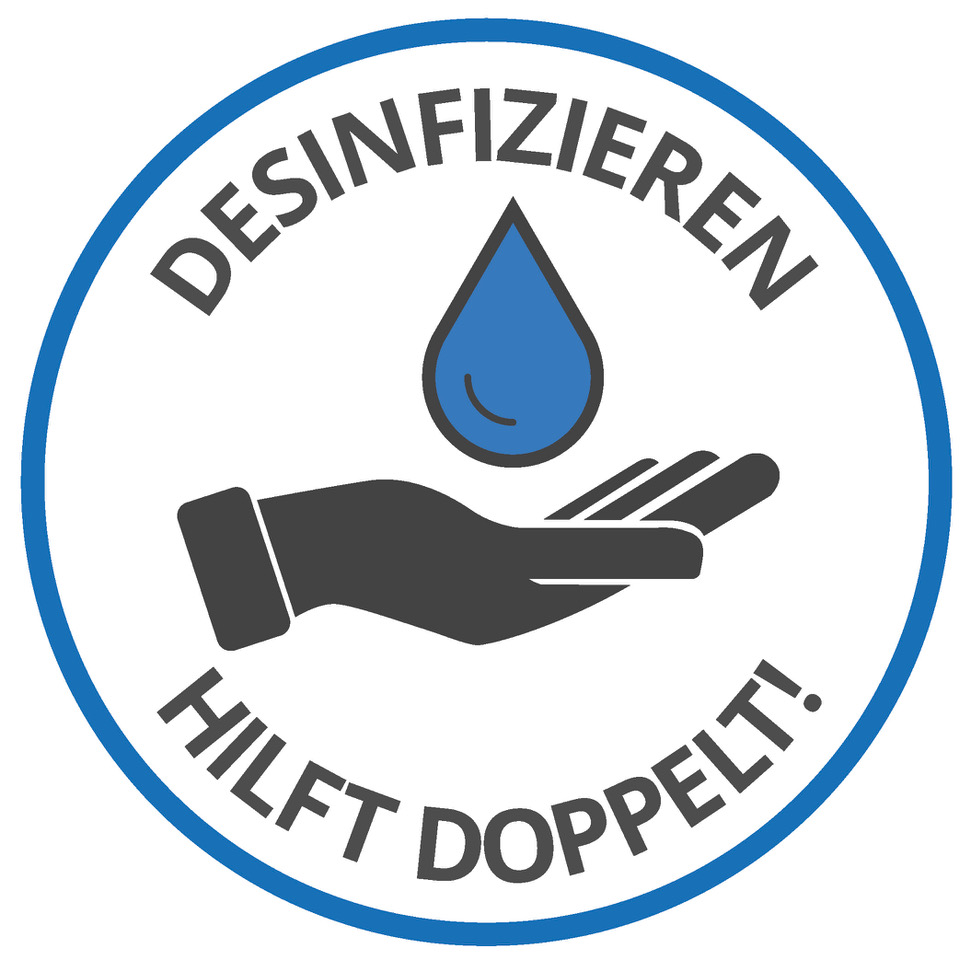 